Міністерство освіти і науки УкраїниУніверситет митної справи та фінансівБібліотекаБібліографічний покажчик наукових, навчальних та інформаційних матеріалів з фонду бібліотеки УМСФГалузь «ТУРИЗМ»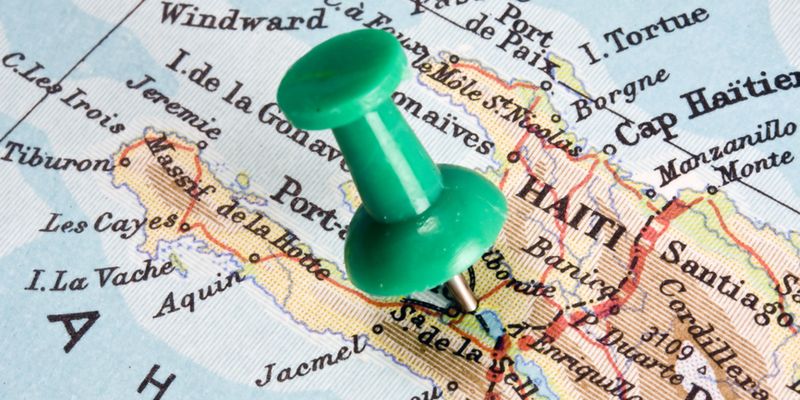 м. Дніпро- 2018УДК 016 : 338.483 ББК 91.9 : 65.433Бібліографічний покажчик  наукових, навчальних та інформаційних матеріалів з фонду бібліотеки УМСФ. Галузь «ТУРИЗМ» : електронний бібліографічн. покажчик / підгот. провідним бібліогр.-інформ.-бібліогр. сектора УМСФ Промкіною М. Ю. – Д.: Бібліотека УМСФ, 2018. –23 с.Представляємо Вашій увазі бібліографічний покажчик наукових, навчальних та інформаційних матеріалів за галуззю «Туризм», де зібрані матеріали, які знаходяться у фонді бібліотеки Університету митної справи та фінансів м. Дніпра.Дане видання містить наступну інформацію:- нові надходження книг до фонду бібліотеки УМСФ (перелік книг наведено за алфавітом, хронологічне охоплення: за останні 5 років);- книги галузі «Туризм» в бібліотеці УМСФ за попередні роки (перелік книг наведено за алфавітом);- матеріали за темою «Туризм» в інших книгах бібліотеки УМСФ (список сформований за алфавітом назв розділів книг, що містять відповідну інформацію);- інформація за темою «Туризм» в збірниках наукових конференцій УМСФ;- книги за темою «Країнознавство» в бібліотеці УМСФ (перелік книг наведено за алфавітом);- наявність інформації за темою «Туризм» в періодичних виданнях, які знаходяться в читальному залі бібліотеки УМСФ (матеріал – за 2013-2017 рр., розміщений у зворотньо-хронологічному порядку);- останній розділ – «Туризм. Прес-кліпінг (матеріали з Інтернету)», в якому Ви зможете ознайомитися з Інтернет-повідомленнями відповідної тематики за останні 2 роки (статті надано повністю, з посиланнями на інтернет-адрес).Бібліографічний покажчик також містить інформацію про екземплярність книг та відомості про те, в якому структурному підрозділі бібліотеки  ці книги знаходяться.Завітавши до нашої бібліотеки, Ви маєте можливість одержати ті матеріали, які Вас зацікавили після перегляду даного бібліографічного покажчика, для більш детального ознайомлення :в читальному залі бібліотеки; на абонементі (щоби взяти додому ті матеріали, з якими Ви хочете глибше попрацювати).Ви маєте змогу взяти необхідну інформацію в електронному вигляді, або ми можемо її надіслати за Вашою електронною адресою.Бібліографічний покажчик підготовлений провідним бібліографом інформаційно-бібліографічного сектора УМСФ Промкіною М.Ю.НОВІ НАДХОДЖЕННЯ КНИГ ДО БИБЛИОТЕКИ УМСФГалузь «ТУРИЗМ»Книги галузі «Туризм» в бібліотеці УМСФза попередні рокиМатеріали за темою «Туризм»  у наукових виданнях   бібліотеки УМСФ65.428я73В57Вивезення іноземної валюти за межі України фізичними особами, які від'їжджають з туристичною метою, в особистих справах чи у службове відрядження [Текст] // Владимиров, К. М. Митне регулювання : навч. посібник / К.М. Владимиров, В.Ю. Бардачова. - Херсон : Олді-плюс, 2002. - С. 137-140.65.428я73М58Глава 4. Формування та особливості дії ринку туристичних послуг [Текст] // Міжнародна торгівля : навч. посібник / А.П. Румянцев, А.І. Башинська, І.М. Корнілова, Ю.О. Коваленко ; Міністерство освіти і науки України та ін. - К. : Центр навчальної літератури, 2004. – С. 190-218.Екземпляри всього: 10 : ЧЗ (2), АБ1 (8)65.5я73Ф76Глава 16. Международный туризм на рубеже тысячелетий [Текст] // Фомишин, С. В. Международные экономические отношения на рубеже тысячелетий [Текст] : учеб. пособие / С.В. Фомишин. - Херсон : ОЛДИ-плюс, 2002. – С. 429-447.Екземпляри всього: 5 : АБ1 (3), ЧЗ (2)65.5я73З-12Розділ 2. Міжнародний ринок туристичних послуг [Текст] // Заблоцька, Р. О. Світовий ринок послуг [Текст] : підручник / Р.О. Заблоцька. - К. : Знання України, 2003. – С.  24-52.Екземпляри всього: 1 : ЧЗ (1).65.5я73Н73Розділ 2.11. Міжнародний туризм [Текст] // Новицький, В. Є. Міжнародна економічна діяльність України [Текст] : підручник / В.Є. Новицький ; Міністерство освіти і науки України, Київський національний економічний університет. - К. : КНЕУ, 2003. – С. 334-359.Екземпляри всього:  9 : АБ1 (7), ЧЗ (2)65.290-2П 32Стратегічні напрями формування системи підготовки кадрів з медичного туризму в Україні [Текст] // Підвищення ефективності використання персоналу та його розвиток [Текст] : монографія / за наук. ред. А. Г. Бабенка ; Міністерство освіти і науки України, Університет митної справи та фінансів. - Дніпропетровськ : УМСФ, 2016. – С. 58-65.Заказаны экз-ры для отделов: АБ1, ФА, ЧЗ65.5я73К95Тема 9. Україна в міжнародних туристичних операціях [Текст] // Кухарська, Н. О. Міжнародна економічна діяльність України [Текст] : навч. посібник / Н.О. Кухарська, С.К. Харічков ; Одеський регіональний інститут державного управління НАДУ, Інститут проблем ринку та економіко-екологічних досліджень НАН України. - Х. : Одіссей, 2007. – С.145-172.Екземпляри всього: 40 : ЧЗ (2), АБ1 (38)65.5я2Г60Турист та ін.. [Текст] // Голиков, А. П. Международные экономические термины : словарь-справочник / А.П. Голиков, П.А. Черномаз ; Харьковский национальный университет им. В.Н. Каразина. - К. : ЦУЛ, 2008. - С.333. Екземпляри всього: 1 : ЧЗ (1)65.5в6S70Стратегичское развитие инновационных типов туризма в Украине [Текст] // Social Educational Project of Improving Knowledge in Economics : монографія / Гетьман О.А. ; Association 1901 "SEPIKE" (Poitiers, France), Innovation in Education and Economy. - Poitiers, France : Norderstedt, Deutschland, 2016. - 219 с. - (Association 1901 "SEPIKE"). - P. 135.Екземпляри всього: 1 : ЧЗ (1)Наявність інформації за темою «Туризм»в збірниках наукових конференцій УМСФ65.428А 43Актуальні проблеми зовнішньоекономічної діяльності та митної справи в умовах глобалізації [Текст] : матеріали Міжнародної науково-практичної конференції (3 грудня 2010р.) / Держмитслужба України, АМСУ. - Дніпропетровськ : АМСУ, 2010. - 461 с. - Горб, К. М. Міжнародна маркетингова туристична діяльність та її значення в інтеграційних процесах / К. М. Горб. - С. 31-3267.401.21(4Укр)А 43Актуальні проблеми правового регулювання в сфері реалізації сучасної митної політики держави [Текст] : Матеріали міжнародного наукового симпозіуму курсантів, студентів та молодих вчених від 27-28 березня 2009р. / АМСУ, Дніпропетровська міська рада. - Дніпропетровськ : АМСУ, 2009. - Тропіна, О. М. Правовий статус суб'єктів туристичної діяльності : тези доповіді / О. М. Тропіна, О. В. Васильченко. - С. 83-84.65.428М 66Митна політика та актуальні проблеми економічної безпеки України на сучасному етапі [Текст] : Тези II міжнародної науково-практичної конференції курсантів, студентів та молодих учених від 27 березня 2009 р. / Держмитслужба України, АМСУ. - Дніпропетровськ : АМСУ, 2009. - 338 с. - Горбенко, К. С. Особливості митного оформлення і пропуску туристів в Україні, Німеччині, Ізраїлі та Китаї : тези доповіді / К. С. Горбенко. - С. 54-5565.428М 66Митна політика та актуальні проблеми економічної безпеки України на сучасному етапі (економіко-управлінські, правові, інформаційно-технічні, гуманітарні аспекти) [Текст] : матеріали V міжнародної науково-практичної конференції молодих вчених (30 березня 2012 р.) / Міністерство освіти і науки, молоді та спорту України, АМСУ. - Дніпропетровськ : АМСУ. - Т.1. - 2012. - 354 с. - Сухобрус, І. В. Актуальність інформованості туристів щодо митних правил / І. В. Сухобрус, О. О. Данілова. - С. 153-155.65.428М 66Митна політика та актуальні проблеми економічної безпеки України на сучасному етапі [Текст] : матеріали науково-практичної конференції курсантів, студентів та молодих науковців від 30 березня 2007 р. / Держмитслужба України, АМСУ. - Дніпропетровськ : АМСУ, 2007. - 244 с. - Кудацька, К. А. Організація перетинання митного кордону України зарубіжними туристами крізь призму економічної безпеки : тези доповіді / К. А. Кудацька. - С. 96-97.Книги за темою «Країнознавство»в бібліотеці УМСФ65.04я2Д79Дубович, І. Країнознавчий словник-довідник [Текст] / І. Дубович. - 2-ге вид. - Львів : Панорама, 2003. - 580 с. 66.3(4/8)я73І-26Ігнатьєв, П. М. Країнознавство. Країни Азії [Текст] : навч. посібник / П.М. Ігнатьєв. - Чернівці : Книги - ХХІ, 2004. - 384 с. 63.3(4Укр)61К 31Кашаба, О. Ю. Освітяни-краєзнавці Харківщини в історіографічному процесі 1920-х - початку 1930-х років [Текст] : автореферат дисертації на здобуття наук. ступ. к. і. н. / О. Ю. Кашаба ; Дніпропетровський національний університет. - 2008. - 20 с. 63.3(0)Л 13Лавер, О. Г. Війни та народонаселення країн світу в ХХ столітті. Статистичне дослідження [Текст] : монографія / О. Г. Лавер ; Міністерство освіти і науки України, Ужгородський державний інститут інформатики, економіки і права. - Ужгород : Відділ управління у справах преси та інформації, 2002. - 304 с. 26.89я73М31Масляк, П. О. Країнознавство [Текст] : підручник / П.О. Масляк. - 2-ге вид., випр. . - К. : Знання, 2008. - 292 с. - (Вища освіта XXI століття). 63.3(4Укр-4Дні)П 75Придніпров`я: історико-краєзнавчі дослідження [Текст] : збірник наукових праць. Вип.№ 13 / Міністерство освіти і науки України; Дніпропетровський національний університет імені Олеся Гончара ; голов. ред. С.І. Світленко. - Дніпропетровськ : Ліра , 2015. - 236 с. 63.3(4Укр)6Р41Репресоване краєзнавство: 20-30-і роки [Текст] / І.С. Винокур, В.Б. Врублевська, Т.Ф. Григор'єва та ін. - К. : Рідний край, 1991. - 478 с. 63.3(4Укр)я7У69Уривалкін, О. М. Історичне краєзнавство [Текст] : навчальний посібник / О.М. Уривалкін. - К. : КНТ, 2006. - 296 с. 26.89я2Ю74Юрківський, В. М. Країни світу [Текст] : довідник / В.М. Юрківський. - 2-ге вид. - К. : Либідь, 2001. - 368 с. 65.049я73Ю74Юрківський, В. М. Регіональна економічна і соціальна географія. Зарубіжні країни [Текст] : підручник / В.М. Юрківський. - К. : Либідь, 2000. - 416 с. 26.89я2Э 68Энциклопедический словарь юного географа-краеведа [Текст] / Сост. Г.В. Карпов. - М. : Педагогика, 1981. - 384 с. : ил. Наявність інформації за темою «Туризм»в періодичних виданнях, які знаходяться в читальному залі бібліотеки УМСФТуризм. Прес-кліпінг(за матеріалами з Інтернету)Госгеонедра открыли доступ к геологической карте Украины в масштабе 1:200000Март 29, 2018. Председатель Государственной службы геологии и недр Украины (Госгеонедра) Олег Кирилюк открыл заключительный семинар проекта Geomap-200. Совместно с канадскими партнерами был открыт доступ к геологической карте Украины, — оцифровано геологические данные, содержащие геологическую информацию за 24 года независимости Украины, то есть за 1991-2015 годы.Такой массив информации, который накапливался отечественными геологами несколько десятилетий, открывается впервые и находится в свободном доступе в сети Интернет.Реализация данного проекта стала возможной благодаря сотрудничеству ГНПП «Геоинформ Украины», которое принадлежит к сфере управления Госгеонедр и Министерства природных ресурсов Канады в рамках проекта Geomap-200 – преобразование имеющейся геологической карты Украины в стандартизированный, современный цифровой формат, который будет доступен на сайте для общественности и инвестиционной и разведывательного сообщества«Я хочу воспользоваться этой возможностью и поздравить Украину и Государственную службу геологии и недр Украины с миссией, которую мы совместно осуществили, воплотив в жизнь украинско-канадский проект Geomap-200. За 18 месяцев сотрудничества Украины и Канады проведена масштабная работа, целью которой было оцифровать и обновить геологические карты Украины в цифровом формате (гео-PDF) и сделать их доступными для общественности с помощью инструментов веб–ГИС запросов, визуализации и загрузки. Это явный и заметный сигнал для правительств и частного сектора как в Украине, так и за ее пределами, что информация о геологических данных в Украине со временем становится доступнее», — отметил во время семинара Джеймс Иккерс, Советник по вопросам бизнеса, Центр дистанционных исследований, менеджер проекта от Канады.По словам временно исполняющего обязанности Председателя Государственной службы геологии и недр Украины Олега Кирилюка, успех проекта Geomap-200 будет служить в качестве катализатора для Госгеонедр, который сдвинул процесс реформирования государственной политики в области недропользования.«Содействие более эффективной практике управления открытыми данными и геологическими исследованиями, в частности, Государственной геологической карты Украины и нетрадиционных ресурсов нефти и газа приведет к улучшению экономических стимулов, позволяя частным компаниям работать в более конкурентной среде для развития ресурсов страны, фактически такие проекты приблизили нашу страну к цивилизованным государствам в геологическом направлении» — подчеркнул Кирилюк.Информационное наполнение ресурса осуществляется непосредственно через перевод имеющихся бумажных карт в растровый формат (гео) PDF путем сканирования, применяя географические корректировки и загрузки конечного продукта в Интернет для публичного доступа. Также осуществляется перевод листов карты, доступных в различных цифровых форматах, в векторный формат (гео) PDF, применяя географические корректировки и загрузки конечного продукта в Интернет для публичного доступа. Кроме того, обеспечивается перевод на английский язык аннотаций и метаданных для заново отсканированных и существующих карт.Напомним, что сотрудничество между Государственной службой геологии и недр Украины, «Геоинформом Украины» и Министерством природных ресурсов Канады было основано в 2014 году. Основная цель этого сотрудничества заключается в преобразовании имеющейся геологической карты Украины в стандартизированный, современный цифровой формат, который будет доступен на сайте для общественности с повышенным уровнем прозрачности и открытости.http://oilreview.kiev.ua/2018/03/29/gosgeonedra-otkryli-dostup-k-geologicheskoj-karte-ukrainy-v-masshtabe-1200-000-kirilyuk/В Киеве запустили онлайн-базу всех памятников культурного наследия19 января 2018Онлайн-базу всех памятников культурного наследия Киева запустили в тестовом режиме. Об этом на своей странице в Facebook написал Арсений Финберг, основатель проекта "Интересный Киев". Разработка такого сайта была одним из предложений петиции с требованием исключить уничтожение исторических памятников в столице. "Прошло два года, и вчера на заседании комиссии Киевсовет по культуре и туризму презентовали результат выполнения первых двух пунктов моей петиции. Впервые за все годы независимости есть полноценная онлайн-база данных всех памятников Киева. Пока в тестовой эксплуатации, еще год уйдет, чтоб заполнить туда все документы по всем объектам (их в Киеве более 2500)", - написал он.База доступна на сайте Информационно аналитической службы "Имущество".Посетители сайта смогут узнать, является ли конкретный дом памятником, ознакомиться с его историей и фотографиями. Также будет доступна информация о дате последнего визита инспекции на объект и выявила ли она какие-либо нарушения. Кроме того, каждый сможет проверить, есть ли у владельца здания разрешения на изменение его внешнего вида и размещение рекламы. О выявленных нарушениях можно будет заявить на том же сайте.Ранее в Киевсовете заявляли, что единую информбазу памятников культурного наследия запустят осенью 2017 года. https://strana.ua/news/118593-v-kieve-testovo-zarabotala-baza-pamjatnikov-istorii-i-arkhitektury.htmlМедики составили карту самых опасных стран для туристов в 2018 году18.11.2017арту самых опасных стран для туристов в 2018 годуЭксперты медицинской сервисной компании International SOS составили интерактивную карту мира, на которой указали уровень риска посещения стран для туристов на 2018 год.Украина оказалась в категории “страны со средним медицинским риском”. Самыми опасными государствами для посещения туристов эксперты назвали Ирак, Сирию, Афганистан, Ливию, Йемен, Сомали, Южный Судан, Эритрею, Гвинею, Буркина-Фасо, Бурунди, Центральноафриканскую республику, Северную Корею, Гайану и Гаити. Большинство этих стран находятся в Африке.В категорию стран с высоким риском эксперты отнесли те государства, где система здравоохранения перегружена или не существует вовсе. В этих странах также отмечается высокий риск заражения еды и воды инфекциями, некоторые из которых могут привести к тяжелым заболеваниям вроде малярии или холеры.https://hyser.com.ua/life/mediki-sostavili-kartu-samyh-opasnyh-stran-dlya-turistov-v-2018-godu-266891В Украине презентовали первую туристическую карту Чернобыльской зоны14 декабря 2017Ровенский художник Алексей Огонь меньше чем за месяц разработал и представил 13 декабря в Киеве карту Чернобыльской зоны. Это первый подобный проект, говорится в анонсе события в Facebook, пишет «Слово и Дело».Карта стилизованная по мотивам известного украинского мультфильма о козаках.На карте изображены уникальные места зоны отчуждения: города Припять и Чернобыль, военный городок Чернобыль-2, радар Дуга-1, отселенные села, свалки радиоактивной техники, известный заповедник и, собственно, само здание ЧАЭС с прудом-охладителем.https://ru.slovoidilo.ua/2017/12/14/novost/obshhestvo/ukraine-prezentovali-pervuyu-turisticheskuyu-kartu-chernobylskoj-zonyм. ДНІПРОУ Дніпрі студентів-майбутніх фахівців ознайомили з туристичною стратегією міста14.12.2017Вчора, 13 грудня, у Дніпрі 40 студентів-першокурсників Університету митної справи та фінансів ознайомилися зі стратегією туристичного потенціалу міста на 2018–2027 роки. Про це повідомляє Дніпроград з посиланням на сторінку «Агентства розвитку Дніпра» у Facebook.У приміщенні «Агентства розвитку Дніпра» студенти спеціальності «Туризм» предметно ознайомитися з тим, що вже за декілька років будуть особисто впроваджувати – із стратегією туристичного потенціалу міста на 2018–2027 роки.Крім того, їх проінформували про Програму активізації туристичного потенціалу на 2018–2020 роки, яка була ухвалена 6 грудня під час сесії міськради.Керівник туристичного напрямку агентства Анна Колєда звернула увагу студентів на досвід, який вони набувають під час навчання, про важливість проходження практик і напрацювання особистих успішних кейсів та безперебійне самонавчання – все це, як можливість взяти відповідальність за своє життя, не перекладаючи її ані на батьків, викладачів, ані на когось іншого. «Ми тішимось подібним візитам. Адже це майбутні співробітники туристичної сфери і дуже важливо, щоб вони розуміли свою роль на шляху перетворень нашого міста», – зазначила Анна Колєда.У свою чергу керівник напрямку ребрендінгу та іміджу Ярослав Ярошенко навів приклади, як сприймається Дніпро містянами, з чим ототожнюють його місцеві мешканці та гості, з іноземними включно.Раніше повідомлялося, що екскурсія Дніпром для школярів 9 класів завершилася інтелектуальною історичною розвагою – настільною грою «Українська Революція 1917-1921 років». Її провели в приміщенні «Агентства розвитку Дніпра».Автор: Людмила СТУПАКhttp://dniprograd.org/2017/12/14/u-dnipri-studentiv-maybutnikh-fakhivtsiv-oznayomili-z-turistichnoyu-strategieyu-mista_63225Путешествовать по Днепропетровщине можно в формате 3D15.02.2018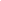 Область присоединилась к проекту цифрового преобразования от Google Украина.Днепропетровщина стала доступной для онлайн-прогулок. Область присоединилась к проекту цифрового преобразования от Google Украина. Об этом сообщила пресс-служба Днепропетровской облгосадминистрации.Об интересных уголках региона рассказывает туристический сайт «Путешествуй Днепропетровской областью». Благодаря 3D-туру можно прогуляться по набережной Днепра и полюбоваться водопадом «Порог ревущий», посетить костел святого Николая в Каменском, ознакомиться с экспозицией Днепровского исторического музея.К тому же с помощью опции «Мое путешествие» легко составить маршрут, поделиться им с друзьями и пригласить отправиться в путешествие вместе.С помощью современных Интернет-инструментов регион повышает свою инвестиционную и туристическую привлекательность, сообщили в департаменте экономического развития ДнепрОГА. http://www.litsa.com.ua/show/a/40361Молодежь Днепра приглашают на интерактивные лекции о городе12.01.201813 января стартует образовательный проект для молодежи «О Днепре: как все начиналось». Об этом сообщила заведующая Мемориальным домом-музеем академика Д. И. Яворницкого Яна Тимошенко во время пресс-конференции в ИА «Мост-Днепр». «Проект будет реализовываться молодыми историками – научными сотрудниками музея, специалистами других учреждений, которые будут самостоятельно выбирать интересные для молодежной аудитории темы.Темы ближайших лекций:• «Новогодне-рождественские развлечения екатеринославской молодежи. Вечерницы» – 13.01;• «Днепр: как все начиналось. Общий очерк по истории города» –27.01;• «Днепр музыкальный: о музыке в нашем крае с давних времен до современности» – 10.02;• «Дмитрий Яворницкий – Гений города на Днепре» –17.03;• Командная игра – виртуальная экскурсия «Новые имена нашего города».Формат мероприятий – интерактивные лекции.Формат лекций уже длительное время является ведущей формой обучения наряду с экскурсиями, семинарами, конференциями, экскурсами. Но суть данного образовательного проекта – выйти за рамки классической университетской лекции, совместив ее с игровыми и интерактивными элементами, сделать процесс усвоения нового материала наиболее интересным и доступным для молодежи. «Вечера истории для молодежи» будут проводиться дважды в месяц по субботам, с 17:00 до 19:00», – сказала она.Научный сотрудник Мемориального дома-музея академика Д. И. Яворницкого Мария Нудищук отметила, что первая лекция, которая состоится 13 января, будет посвящена традициям празднования Нового года и Рождества на Днепропетровщине. «На лекции можно будет узнать, почему елка долгое время была под запретом, как праздновали Рождество в селе и в городе, о том, что вечерницы имели эротический подтекст и пр.», – сказала она.http://www.litsa.com.ua/show/a/39893Віртуальні тури по музею15.02.2018Дніпропетровщина стала ще доступнішою, завдяки онлайн-додатку. У 2017 році область приєдналася до проекту цифрового перетворення від Google Україна.Не так давно з’явився в Мережі новий туристичний сайт «Подорожую по Дніпропетровській області» з 3D-турами. Серед усього іншого там є і віртуальна подорож історичним музеєм.План з 3D-подорожжю втілив Google-фотограф, керівник студії IDRON Дмитро Малишев, серед робіт якого — віртуальний тур по літаку «Мрія», Верховній Раді, Кабінету міністрів України, музею АТО та ін.На Дніпропетровщині проект цифрового перетворення області реалізується з ініціативи Google Україна спільно з ДОДА і міськрадою Дніпра.В планах на майбутнє: відео на 360 градусів по історичному музею та музею АТО.http://museum.dp.ua/virtual-tours.htmlВ Днепропетровской области создадут виртуальную карту развлечений15 сентября 2016 Куда отправиться на отдых? Обо всех интересных местах и достопримечательностях Днепропетровщины вскоре можно будет узнать из видеороликов и фото.Их собственноручно создаст молодежь, которая присоединится к проекту КОМПАС.DP. Все места досуга области нанесут на интерактивную карту и выложат в Интернет.Один клик – и ты уже в виртуальном месте развлечений. Организатор проекта – управление молодежи и спорта Днепропетровской ОГА при поддержке Молодежного центра Днепропетровщины. КОМПАС.DP – это не прибор для ориентирования на местности. Это новый проект для молодежи.«В области немало мест досуга, где собирается молодежь. Одни известны, другие – менее популярны. Популяризировать все интересные места Днепропетровской области призван проект КОМПАС.DP. Это повысит туристическую привлекательность региона, сделает отдых молодежи активным и содержательным», – отметил во время брифинга начальник управления молодежи и спорта Днепропетровской ОГА Александр Пшеничников.К «навигационному» проекту может присоединиться каждый, независимо от возраста и пола. Креативные идеи – приветствуются. Участники будут путешествовать по области, и искать интересные места отдыха, вооружившись фото- и видеокамерами.Практические рекомендации участникам дадут 15 сентября на семинаре-тренинге по адресу: Днепр, Молодежный центр, ул. Лазаряна,2, тел.: (050) 934-29-46, (093) 070-55-19, (056) 732-08-95. Начало – в 14.00, вход свободный.Свои работы участники должны подать до конца октября. Их будет оценивать конкурсное жюри. В начале ноября подведут итоги. Отберут четыре города и района с пятью локациями в каждом. Потом там будет работать съемочная группа, которая создаст профессиональные видеоролики.http://kr24.com.ua/news/v-dnepropetrovskoj-oblasti-sozdadut-virtualnuju-kartu-razvlechenijДякуємо за увагу!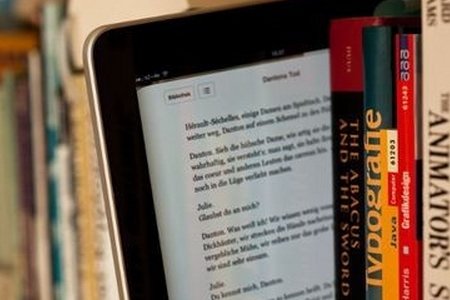 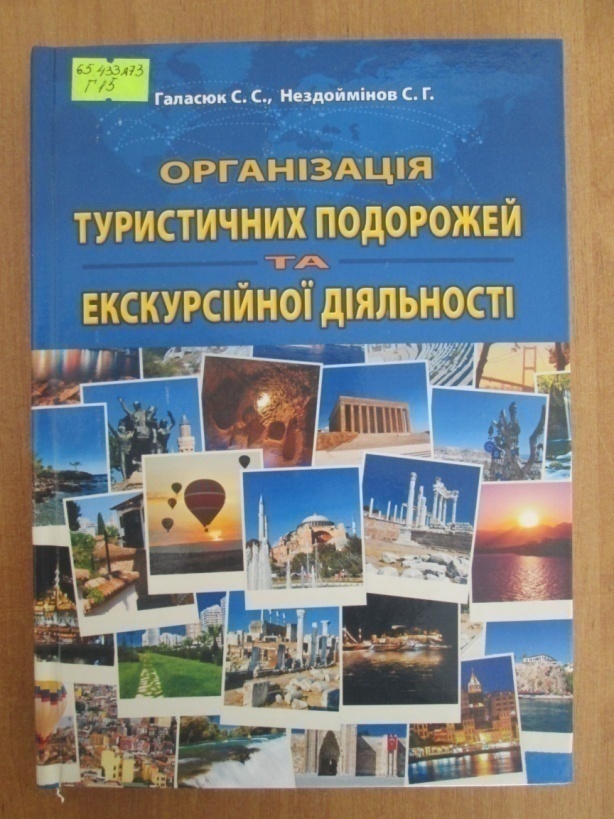 65.433я73Г 15Галасюк  С.С. Організація туристичних подорожей та екскурсійної діяльності : навч. посібник / Галасюк  С.С., Нездоймінов С.Г. ; Міністерство освіти і науки України. - 2-ге вид., доопр. і доп. - Херсон : ОЛДІ-ПЛЮС, 2016. - 248 с.Екземпляри всього: 5 - ЧЗ(2), АБ1(3)Аннотация: Навчальний посібник «Організація туристичних подорожей та екскурсійної діяльності», розроблений відповідно до робочих навчальних програм дисциплін «Організація туристичних подорожей» і «Організація екскурсійної діяльності», містить: навчально-тематичні плани дисциплін, вказівки до вивчення конкретних тем із запитаннями для самоконтролю, тести та вимоги щодо виконання обов'язкових і вибіркових індивідуальних завдань, порядок проведення підсумкового модульного контролю (ПМК), критерії оцінювання знань студентів, список рекомендованих джерел інформації та термінологічний словник.У процесі підготовки до друку цього видання уточнено деякі формулювання, розширено, конкретизовано висвітлення окремих тем та індивідуальних завдань.Навчальний посібник пропонується для студентів вищих навчальних закладів, які готуються працювати в галузі туризму, викладачів, фахівців сфери туристичних та екскурсійних послуг.Аннотация: Навчальний посібник «Організація туристичних подорожей та екскурсійної діяльності», розроблений відповідно до робочих навчальних програм дисциплін «Організація туристичних подорожей» і «Організація екскурсійної діяльності», містить: навчально-тематичні плани дисциплін, вказівки до вивчення конкретних тем із запитаннями для самоконтролю, тести та вимоги щодо виконання обов'язкових і вибіркових індивідуальних завдань, порядок проведення підсумкового модульного контролю (ПМК), критерії оцінювання знань студентів, список рекомендованих джерел інформації та термінологічний словник.У процесі підготовки до друку цього видання уточнено деякі формулювання, розширено, конкретизовано висвітлення окремих тем та індивідуальних завдань.Навчальний посібник пропонується для студентів вищих навчальних закладів, які готуються працювати в галузі туризму, викладачів, фахівців сфери туристичних та екскурсійних послуг.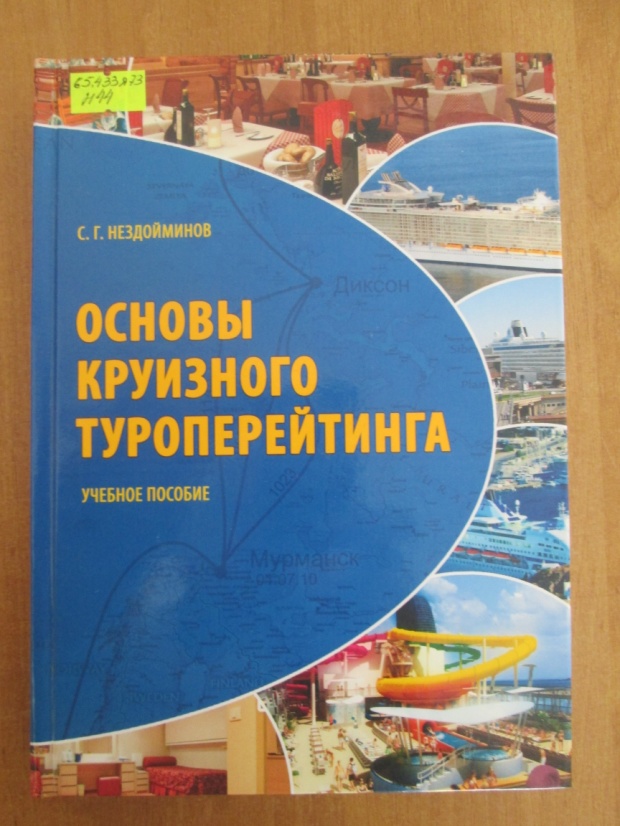 65.433я73Н 44Нездойминов С.Г. Основы круизного туроперейтинга : навч. посібник / Нездойминов С.Г. ; Министерство образования и науки, молодёжи и спорта Украины. - Херсон : Издатель Гринь Д.С., 2013. - 320 с. Екземпляри всього: 5 - ЧЗ(2), АБ1(3)Аннотация: В учебном пособии «Основы круизного туроперейтинга» изложены научно-теоретические и организационно-правовые основы туроперейтинга, особенности деятельности туроператоров на международном рынке круизных путешествий, рассматриваются практические аспекты формирования круизного туристического продукта и обслуживания туристов, подходы к оценке качества круизных услуг.Материалы учебного пособия дополняют современные положения теории и практики морского круизного туризма, общего курса дисциплины «Туроперейтинг».В методическом плане пособие может быть использовано при проведении модульных контрольных замеров знаний студентов, зачетов и экзаменов, для выполнения индивидуальных заданий и самостоятельной работы студентов, которые обучаются по специальности «Туризм».Аннотация: В учебном пособии «Основы круизного туроперейтинга» изложены научно-теоретические и организационно-правовые основы туроперейтинга, особенности деятельности туроператоров на международном рынке круизных путешествий, рассматриваются практические аспекты формирования круизного туристического продукта и обслуживания туристов, подходы к оценке качества круизных услуг.Материалы учебного пособия дополняют современные положения теории и практики морского круизного туризма, общего курса дисциплины «Туроперейтинг».В методическом плане пособие может быть использовано при проведении модульных контрольных замеров знаний студентов, зачетов и экзаменов, для выполнения индивидуальных заданий и самостоятельной работы студентов, которые обучаются по специальности «Туризм».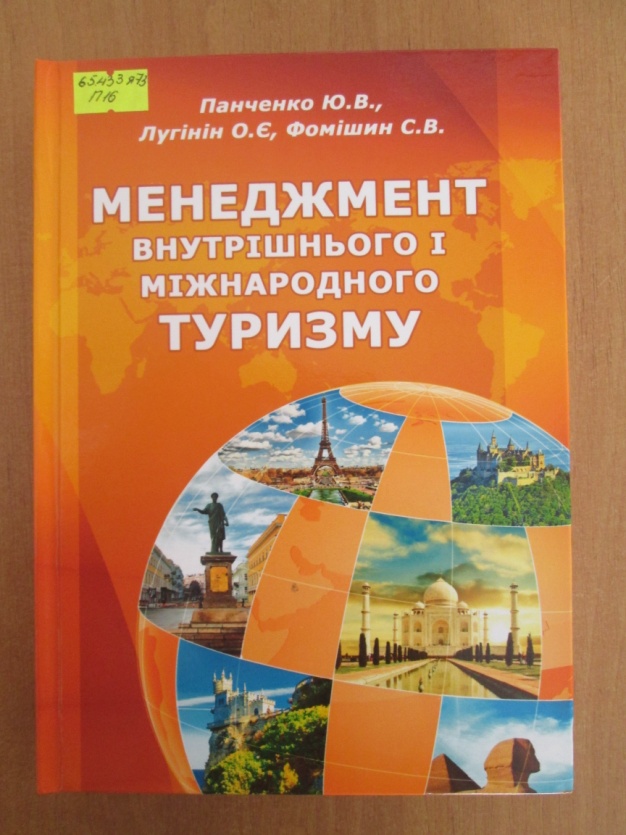 65.433я73П 16Панченко Ю.В. Менеджмент внутрішнього і міжнародного туризму : навч. посібник / Панченко Ю.В., О. Є. Лугінін, С. В. Фомішин ; Міністерство освіти і науки, молоді та спорту України. - Херсон : ОЛДІ-ПЛЮС, 2013. - 342 с.Екземпляри всього: 6 - ЧЗ(2), АБ1(4)Аннотация: У посібнику розглянуто теоретичні і методичні питання формування управлінської діяльності в організаціях сфери туризму на основі теорії і практики менеджменту сучасного господарювання. Матеріал посібника доповнює небагаточисельні навчальні видання в Україні, де підходи класичного менеджменту поєднуються зі специфікою управління внутрішнього та міжнародного туризму.Посібник складається зі вступу, основної частини із 20 розділів, додатків і списку літературних джерел. Основна частина посібника присвячена розгляду специфіки туризму та особливостей його регулювання, функцій менеджменту для організацій сфери туризму, зовнішнім зв'язкам, управлінню конфліктами в туристичній діяльності, використанню методів менеджменту і сучасних інформаційних технологій та інноваціям в індустрії туризму, комунікаціям, ефективності туристичної роботи, вимогам до якості роботи сучасного менеджера в туризмі. Висвітлено основні питання індустрії туризму з готельно-ресторанного менеджменту.За кожною темою посібника наводяться питання до самоконтролю знань. Практичну направленість посібника підсилюють тестові вправи, блок завдань для самостійної роботи і термінологічний словник, що наведено у додатках.Видання призначено для студентів ВНЗ, які навчаються за напрямом підготовки «Туризм» з дисципліни «Менеджмент туризму», а також викладачам та фахівцям з туристичної діяльності.Аннотация: У посібнику розглянуто теоретичні і методичні питання формування управлінської діяльності в організаціях сфери туризму на основі теорії і практики менеджменту сучасного господарювання. Матеріал посібника доповнює небагаточисельні навчальні видання в Україні, де підходи класичного менеджменту поєднуються зі специфікою управління внутрішнього та міжнародного туризму.Посібник складається зі вступу, основної частини із 20 розділів, додатків і списку літературних джерел. Основна частина посібника присвячена розгляду специфіки туризму та особливостей його регулювання, функцій менеджменту для організацій сфери туризму, зовнішнім зв'язкам, управлінню конфліктами в туристичній діяльності, використанню методів менеджменту і сучасних інформаційних технологій та інноваціям в індустрії туризму, комунікаціям, ефективності туристичної роботи, вимогам до якості роботи сучасного менеджера в туризмі. Висвітлено основні питання індустрії туризму з готельно-ресторанного менеджменту.За кожною темою посібника наводяться питання до самоконтролю знань. Практичну направленість посібника підсилюють тестові вправи, блок завдань для самостійної роботи і термінологічний словник, що наведено у додатках.Видання призначено для студентів ВНЗ, які навчаються за напрямом підготовки «Туризм» з дисципліни «Менеджмент туризму», а також викладачам та фахівцям з туристичної діяльності.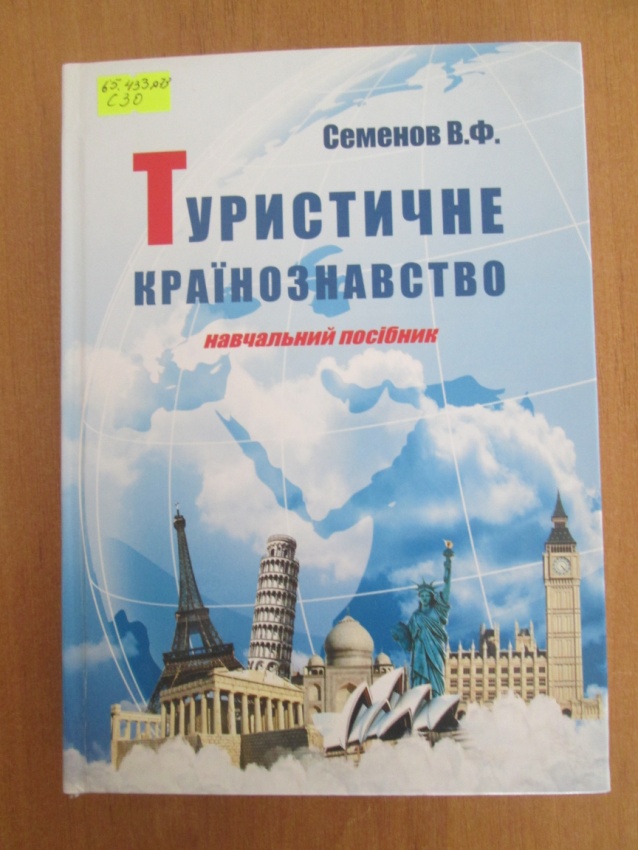 65.433я73С 30Семенов В.Ф. Туристичне країнознавство : навч. посібник / За ред. В. Ф. Семенова ; Одеський національний економічний університет; Міністерство освіти і науки України. - 2-ге вид., випр. і доп. - Херсон : Грінь Д.С., 2013. - 392 с.Екземпляри всього: 6 - ЧЗ(2), АБ1(4)Аннотация: У навчальному посібнику вміщується інформація про особливості розвитку суспільства, сучасний стан економіки, культури, туризму і рекреації в різних туристичних регіонах і окремих країнах Світу. Аналізується туристична привабливість регіонів і країн Світу, розглядаються туристичні ресурси найбільш привабливих країн, причинно-наслідкові особливості формування відомих туристичних дестинацій, тенденції розвитку туризму у світовому просторі.Навчальний посібник умовно складається з двох частин. У першій частині розглядаються теоретичні засади загального та туристичного країнознавства, предмет, об'єкт, основні поняття і категорії дисципліни, розкривається економічна, соціальна, культурна картина сучасного Світу, аналізується сутність процесів глобалізації і регіоналізації. У другій частині містяться характеристики країн світу, їхніх туристичних районів та найбільш привабливих туристичних об'єктів.Для закріплення навчального матеріалу після кожної теми наводяться контрольні запитання й тести. Посібник включає також довідковий матеріал (б додатків).Навчальний посібник «Туристичне країнознавство» призначається для студентів вищих навчальних закладів, які вивчають туризм, економіку та управління туризмом, готельну та ресторанну справу.Аннотация: У навчальному посібнику вміщується інформація про особливості розвитку суспільства, сучасний стан економіки, культури, туризму і рекреації в різних туристичних регіонах і окремих країнах Світу. Аналізується туристична привабливість регіонів і країн Світу, розглядаються туристичні ресурси найбільш привабливих країн, причинно-наслідкові особливості формування відомих туристичних дестинацій, тенденції розвитку туризму у світовому просторі.Навчальний посібник умовно складається з двох частин. У першій частині розглядаються теоретичні засади загального та туристичного країнознавства, предмет, об'єкт, основні поняття і категорії дисципліни, розкривається економічна, соціальна, культурна картина сучасного Світу, аналізується сутність процесів глобалізації і регіоналізації. У другій частині містяться характеристики країн світу, їхніх туристичних районів та найбільш привабливих туристичних об'єктів.Для закріплення навчального матеріалу після кожної теми наводяться контрольні запитання й тести. Посібник включає також довідковий матеріал (б додатків).Навчальний посібник «Туристичне країнознавство» призначається для студентів вищих навчальних закладів, які вивчають туризм, економіку та управління туризмом, готельну та ресторанну справу.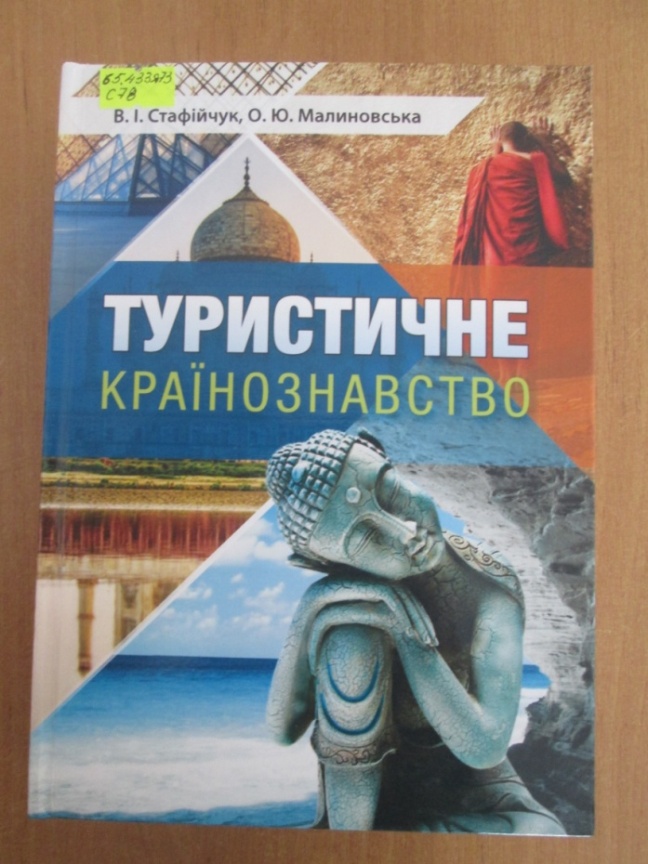 65.433я73С 78Стафійчук В.І. Туристичне країнознавство : навч. посібник / Стафійчук В.І., Малиновська О.Ю. ; Міністерство освіти і науки України. - Херсон : ОЛДІ-ПЛЮС, 2016. - 808 с. : фот. Екземпляри всього: 1 - ЧЗ(1)У посібнику  подано сучасну інформацію про місце на туристичному ринку і туристично-рекреаційні (природні, історико-культурні, інфраструктурні) ресурси усіх держав світу.Для студентів та викладачів фаху "менеджмент туризму"; географів, істориків, міжнародників. Може бути корисним для співробітників туристичних фірм і всіх, хто цікавиться туристичними можливостями зарубіжних країн або планує подорожі до них.У посібнику  подано сучасну інформацію про місце на туристичному ринку і туристично-рекреаційні (природні, історико-культурні, інфраструктурні) ресурси усіх держав світу.Для студентів та викладачів фаху "менеджмент туризму"; географів, істориків, міжнародників. Може бути корисним для співробітників туристичних фірм і всіх, хто цікавиться туристичними можливостями зарубіжних країн або планує подорожі до них.№Шифр за ББКАвтор, назва165.433я73Б20Балабанов И.Т. Экономика туризма : учеб. пособие / И.Т. Балабанов, А.И. Балабанов. - М. : Финансы и статистика, 2002. - 176 с. : илЕкземпляри всього:20 - АБ1(18), ЧЗ(2).275.81я2Б 23Бандурка, О. М. Світ очима українця [Текст] : довідник / О. М. Бандурка. - Х. : Титул, 2008. - 544 с. Екземпляри всього: 1 : ЧЗ (1)365.433Б64Биржаков М.Б. Введение в туризм / М.Б. Биржаков. - СПб. : Герда, 2000. - 192 с.Екземпляри всього:3 - ЧЗ(2), АБ1(1).465.433я73Г37Герасименко В.Г. Основы туристического бизнеса [Текст] : учеб. пособие / В.Г. Герасименко. - Одесса : Черноморье, 1997. - 160 с.Екземпляри всього:1 - ЧЗ(1).567.412.2я73Ж35Жарков, Г. Н. Правовое обеспечение международного туризма [Текст] : учебно-практическое пособие / Г.Н. Жарков. - К. : Кондор, 2004. - 484 с. - (Юридическая книга). Екземпляри всього11 : ЧЗ (2), АБ2 (9)665.433я2З-86Зорин И.В. Энциклопедия туризма [Текст] : справочник / И.В. Зорин, В.А. Квартальнов. - М. : Финансы и статистика, 2000. - 368 с. : ил.Екземпляри всього:1 - ЧЗ(1).765.433я73І-19Іваніна, О. О. Аудит туристичної діяльності [Текст] : навч. посібник / О.О. Іваніна ; Міністерство освіти і науки України та ін. - К. : Центр навчальної літератури, 2005. - 256 с. Екземпляри всього 2 : ЧЗ (2)865.433я73И46Ильина Е.Н. Туроперейтинг: организация деятельности [Текст] : учебник / Е.Н. Ильина. - М. : Финансы и статистика, 2001. - 256 с.Екземпляри всього:1 - ЧЗ(1).965.433я73И46Ильина Е.Н. Туроперейтинг: организация деятельности [Текст] : учебник / Е.Н. Ильина. - М. : Финансы и статистика, 2002. - 256 с.Екземпляри всього:3 - ЧЗ(2), АБ1(1).1065.433я73К12Кабушкин Н.И. Менеджмент туризма [Текст] : учебник / Н.И. Кабушкин. - 3-е изд., испр. - Минск : Новое знание, 2002. - 409 с.Екземпляри всього:20 - АБ1(18), ЧЗ(2).1165.433К32Квартальнов В.А. Стратегический менеджмент в туризме: современный опыт управления [Текст] / В.А. Квартальнов. - М. : Финансы и статистика, 2000. - 496 с.Екземпляри всього:2 - ЧЗ(2).1265.433я73К32Квартальнов В.А. Туризм [Текст] : учебник / В.А. Квартальнов. - 2-е изд. перераб. - М. : Финансы и статистика, 2007. - 336 с. : ил.Екземпляри всього:2 - ЧЗ(2).1365.433я73К32Квартальнов В.А. Туризм [Текст] : учебник / В.А. Квартальнов. - М. : Финансы и статистика, 2002. - 320 с. : ил.Екземпляри всього:20 - ЧЗ(2), АБ1(18).1465.433я73К32Квартальнов В.А. Туризм [Текст] : учебник / В.А. Квартальнов. - М. : Финансы и статистика, 2001. - 320 с. : ил.Екземпляри всього:3 - ЧЗ(1), АБ1(2).1565.433я73К45Кифяк В.Ф. Організація туристичної діяльності в Україні [Текст] : навч. посібник / В.Ф. Кифяк. - Чернівці : Книги - ХХІ, 2003. - 300 с.Екземпляри всього:11 - ЧЗ(2), АБ1(9).1665.433я73Л93Любіцева О.О. Ринок туристичних послуг (геопросторові аспекти)  [Текст] : навч. посібник / О.О. Любіцева. - 3-тє вид., перероб. та доп. - К. : Альтерпрес, 2006. - 436 с. : іл.Екземпляри всього:10 - ЧЗ(2), АБ1(8).1765.433я73М21Мальська М.П. Міжнародний туризм і сфера послуг [Текст] : підручник / М.П. Мальська, Н.В. Антонюк, Н.М. Ганич ; Міністерство освіти і науки України, Львівський нац. ун-т ім. І.Франка. - К. : Знання, 2008. - 661 с.Екземпляри всього:10 - ЧЗ(2), АБ1(8)1865.433я73М21Мальська М.П. Основи туристичного бізнесу [Текст] : навч. посібник / М.П. Мальська, В.В. Худо, В.І. Цибух ; Міністерство освіти і науки України, Львівський нац. ун-т ім. І.Франка. - К. : Центр навчальної літератури, 2004. - 272 с.Екземпляри всього:20 - ЧЗ(2), АБ1(18).1965.433я73М21Мальська М.П. Туристичний бізнес: теорія та практика [Текст] : навч. посібник / М.П. Мальська, В.В. Худо ; Міністерство освіти і науки України, Львівський національний університет ім. І. Франка. - К. : ЦУЛ, 2007. - 424 с.Екземпляри всього:2 - ЧЗ(2).2067.412.2М43Международный туризм : правовые акты [Текст] / сост. Н.И. Волошин. - М. : Финансы и статистика, 2000. - 400 с. Екземпляри всього: всего 1 : ЧЗ (1)2165.290-2я73М 50Менеджмент туристичної індустрії [Текст] : навч. посібник / І. М. Школа та ін.; за ред. І.М.Школи. - Чернівці : Книги - ХХІ, 2003. - 596 с.2265.433П17Папирян Г.А. Международные экономические отношения. Экономика туризма [Текст] / Г.А. Папирян. - М. : Финансы и статистика, 2000. - 208 с. : ил.Екземпляри всього:20 - ЧЗ(2), АБ1(18).2332.973.202П 27Перспективи розвитку інформаційних та транспортно-митних технологій у митній справі, зовнішньоекономічній діяльності та управлінні організаціями [Текст] : матеріали міжнародної науково-практичної конференції, (Дніпро, 2 грудня 2011р.) / Держмитслужба України, АМСУ. - Дніпропетровськ : АМСУ, 2011. - 399 с.Екземпляри всього: 6 - АБ1(4), ЧЗ(2)2465.433я73П78Програма дисципліни "Міжнародний туризм" за напр. "Менеджмент" [Текст] / Державна митна служба України, АМСУ ; Укл. К.М. Горб. - Дніпропетровськ : АМСУ, 2006. - 7 с.Екземпляри всього:6 - ЧЗ(2), АБ1(4).2565.433я73П88Пузакова Е.П. Международный туристический бизнес [Текст] : учебно-практическое пособие / Е.П. Пузакова. - М. : Приор, 2001. - 240 с.Екземпляри всього:1 - ЧЗ(1).2687.774я2Р69Романов, М. В. Справочник по этикету для бизнесменов, туристов и отправляющихся за рубеж [Текст] / М.В. Романов. - К. : Либра, 1994. - (Библиотека бизнесмена). 2765.433.8я73С31Сенин В.С. Организация международного туризма [Текст] : учебник / В.С. Сенин. - М. : Финансы и статистика, 2001. - 400 с. : ил.Екземпляри всього:20 - АБ1(18), ЧЗ(2)2865.404(4Укр)Т87Туристична діяльність в Україні [Текст] : нормативно-правове регулювання / Упор. О.М. Роїна. - 2-ге вид., змін. та доп. - К. : КНТ, 2006. - 464 с. 2975.81я73У80Устименко Л.М. Історія туризму [Текст] : навч. посібник / Л.М. Устименко, І.Ю. Афанасьєв. - К. : Альтерпрес, 2005. - 320 с. : іл. - (Бібліотека професійного менеджера).Екземпляри всього:1 - ЧЗ(1).3065.433я73Ф33Федорченко В.К. Історія туризму в Україні [Текст] : навч. посібник / В.К. Федорченко, Т.А. Дьорова. - К. : Вища школа, 2002. - 195 с. : iл.Екземпляри всього:6 - ЧЗ(2), АБ1(4).3165.433Х 21Харрис Г. Стимулирование международного туризма в XXI веке [Текст] / Г. Харрис, К.М. Кац. - М. : Финансы и статистика, 2000. - 240 с.Екземпляри всього:1 - ЧЗ(1).3265.433Я64Яновская Н. Туризм: организация и учёт [Текст] / Н. Яновская. - 2-е изд., перераб. . - Х. : Фактор, 2000. - 229 с.Екземпляри всього:5 - ЧЗ(2), АБ1(3).№Шифр за ББКАвтор, назва1.67.404В 36Україна.Верховна Рада. Про туризм : Закон від 15.09.1995 р. №324 / Верховна Рада // Юридичний вісник України (Інформаційно-правовий банк). - 2012. - № 12. - С. 2-15.267.404К 12UA.Кабінет Міністрів. Про затвердженнч Ліцензійних умов провадження туроператорської діяльності : постанова Кабінету Міністрів України від 11.11.2015 р. № 991 / Кабінет Міністрів // Офіційний вісник України. - 2015. - № 97. - С. 11-25.2017 рік2017 рік2017 рік365.433Б 76Божук Т.І. Застосування інформаційних технологій в релігійному туризмі [Текст] / Т. І. Божук // Актуальні проблеми економіки (Actual Problems of Economics) : науково економічний журнал. - 2017. – №1. - С. 326-333.467.404К 18Камінська, Н. Щодо питання класифікації договорів у туристичній сфері [Текст] / Н. Камінська // Підприємництво, господарство і право. - 2017. - № 3. - С. 27-30. - Библиогр. в конце ст.565.433К 61Колодійчук А. В. Іноземний досвід становлення та розвитку сільського аграрного туризму: уроки для України [Текст] / А. В. Колодійчук // Формування ринкових відносин в Україні : Збірник наукових праць. - 2017. - № 4. - С. 56-62. - Библиогр. в конце ст.665.433К 61Колодійчук А. В.  Туризм як вид підприємницької діяльності на селі [Текст] / А. В.  Колодійчук // Формування ринкових відносин в Україні. - 2017. - № 1. - С. 47-51. - Библиогр. в конце ст.765.433К 89Кузьо, Наталія Євгенівна. Маркетингове забезпечення розвитку сільського зеленого туризму в Україні [Текст] / Н. Є. Кузьо, Н. С. Косар // Маркетинг і менеджмент інновацій. - 2017. - № 2. - С. 369-381. - Библиогр. в конце ст.865.433Ф 34Федулин .А. Отимизация антикластерных отношений в туристической сфере [Текст] / А. Федулин, К. А. Лебедев, О. Е. Лебедева // Актуальні проблеми економіки (Actual Problems of Economics) : науково економічний журнал. - 2017. - N 1. - С. 383-388.965.433Ч-75Чобаль Л. Ю. Організаційні аспекти розвитку сільського туризму в Україні [Текст] / Л. Ю. Чобаль // Формування ринкових відносин в Україні : Збірник наукових праць. - 2017. - № 6. - С. 85-89. - Библиогр. в конце ст.2016 рік2016 рік2016 рік1065.433К 56Ковешніков В.С. Питання класифікації в сфері туризму [Текст] / В. С. Ковешніков, О. С. Ліфіренко, Н. М. Стукальська // Економіка та держава : Міжнародний науково-практичний журнал. - 2016. - № 6. - С. 29-31.1165.433К 56Ковешніков В.С. Питання класифікації в сфері туризму [Текст] / В. С. Ковешніков, О. С. Ліфіренко, Н. М. Стукальська // Економіка та держава : Міжнародний науково-практичний журнал. - 2016. - № 6. - С. 29-31.1265.290-80К 61Колодійчук А.В. Сільський зелений туризм як невід'ємна частина матеріального виробництва [Текст] / А. В. Колодійчук // Формування ринкових відносин в Україні : Збірник наукових праць. - 2016. - № 4. - С. 53-55.1365.433К 71Косар Н.С. Дослідження розвитку туризму в Україні в умовах кризи [Текст] / Н. С. Косар, Н. Є. Кузьо // Актуальні проблеми економіки (Actual Problems of Economics) : науково економічний журнал. - 2016. - № 2. - С. 115-124.1465.433Т 56Томчевска-Попович Н.Є. Адаптація сентиментального (ностальгічного) туризму на шляху "Золота підкова" для туристичних потоків в Польщі [Текст] / Н. Є. Томчевска-Попович // Маркетинг і менеджмент інновацій. - 2016. - № 1. - С. 196-205.1565.433У 93Ушаков Д.С. Транснаціоналізація як тренд сучасного етапу розвитку міжнародного туризму [Текст] / Д. С. Ушаков, Н. Сімасатіансопхон // Актуальні проблеми економіки (Actual Problems of Economics) : науково економічний журнал. - 2016. – №2. - С. 80-88.1665.28Ф 32Федонюк В.В. Економічне оцінювання рекреаційно-туристичного потенціалу регіональних ландшафтних парків України [Текст] / В. В. Федонюк, О. Ф. Картава, В. В. Іванців // Актуальні проблеми економіки (Actual Problems of Economics) : науково економічний журнал. - 2016. - № 1. - С. 209-216.1765.292Ш 96Шумакова О.В. Кластер як ефективний спосіб організації агротуристичної діяльності в умовах Сибіру (Росія) [Текст] / О. В. Шумакова, О. А. Блінов, М. А. Рабканова // Актуальні проблеми економіки (Actual Problems of Economics) : науково економічний журнал. - 2016. - № 1. - С. 168-172.1865.433Ю 83Юрченко Ю.Ю. Концептуальні напрями розвитку внутрішнього туризму в Україні [Текст] / Ю. Ю. Юрченко // Економіка України. - 2016. - № 6. - С. 29-39. 2015 рік2015 рік2015 рік1967.404З-62Зима О. Потенціал екологічного туризму  Україні [Текст] / О. Зима, М. Голуб // Вісник КНТЕУ : Науково-практичний журнал. - 2015. - № 5. - С. 53-62.2065.5К 16Каковкіна О.М. Чорноморський напрям радянсько-болгарських відносин наприкінці 1960-х рр.: політика, торгівля, туризм і контрабанда [Текст] / О. М. Каковкіна // Історія торгівлі, податків та мита : збірник наукових праць. - 2015. - № 1. - С. 196-204. - Библиогр. в конце ст.2167.404.2М 48Мельниченко С. Франчайзингові мережі туристичних підприємств [Текст] / С. Мельниченко, Т. Ткачук // Вісник КНТЕУ : Науково-практичний журнал. - 2015. - № 4. - С. 30-42. 2265.433С 65Сорочан В.О. Аналіз ринку послуг промислового туризму в Україні [Текст] / В.О. Сорочан // Актуальні проблеми економіки (Actual Problems of Economics) : науково економічний журнал. - 2015. - № 12. - С. 136-145.2014 рік2014 рік2014 рік2365.9(4/8)Д 20Дарвіду К. Роль міжнародного туризму в економіці Греції [Текст] / Константія Дарвіду // Формування ринкових відносин в Україні : Збірник наукових праць. - 2014. - № 12. - С. 187-192.2467.404К 90Кулік А.В. Основні види логістики в управлінні туристичними підприємствами [Текст] / А. В. Кулік // Формування ринкових відносин в Україні : Збірник наукових праць. - 2014. - № 8. - С. 140-144.2567.412.1М 27Маркіна, І. Управління безпекою туризму в умовах глобалізації [Текст] / І. Маркіна // Підприємництво, господарство і право. - 2014. - № 10. - С. 61-65.2667.404Н 49Нелін, О. Актуальні питання правового регулювання туризму в Україні в контексті європейської інтеграції і гармонізації національного законодавства [Текст] / О. Нелін // Юридична Україна. - 2014. - № 12. - С. 4-9.2739Р 23Раппорот А. Туризм на реактивной тяге [Текст] / А. Раппорот // Мир транспорта. - 2014. - № 5. - С. 246-253.2013 рік2013 рік2013 рік2865.433Б 77Бойко М. Диференціація туристичного потенціалу дестинацій [Текст] / М. Бойко // Вісник КНТЕУ : Науково-практичний журнал. - 2013. - № 5. - С. 19-30.2965.04Z99Ілляшенко С.М. "Зелений" туризм як один з напрямів сталого розвитку регіону [Текст] / С. М. Ілляшенко, Н. С. Ілляшенко, В. О. Щербаченко // Економіка України. - 2013. - № 8. - С. 33-39.3065.433М 22Мамраева Д.Г. Формирование рынка туризма Карагандинского региона Республики Казахстан [Текст] / Д. Г. Мамраева, Л. В. Ташенова // Менеджмент в России и за рубежом. - 2013. - № 2. - С. 70-74.3165.433М 48Мельниченко С. Санаторно-курортні підприємства: між застоєм та модернізацією [Текст] / С. Мельниченко // Вісник КНТЕУ : Науково-практичний журнал. - 2013. - № 6. – С. 57-67.